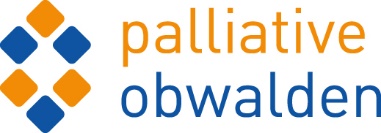 Betreuungsplan Palliative CareProblemliste mit Massnahmenplan (in Absprache mit dem Arzt)Der vorliegende Betreuungsplan wurde mit dem Patienten und allen Beteiligten besprochen und gibt den aktuellen Willen des Patienten wieder. Die im Betreuungsplan definierten Massnahmen gehen allfällig anderslautenden Willensbekundungen einer Patientenverfügung mit früherem Datum vor.PERSONALIENPERSONALIENHerr        Frau   Geburtsdatum        Name:Vorname:Strasse: PLZ:Ort:Neue AHV-Nummer:KrankenkasseVersicherungsklasse:Tel.P.Mobil Nr.E-Mail:Konfession ENTSCHEIDUNGSFINDUNGENTSCHEIDUNGSFINDUNGENTSCHEIDUNGSFINDUNGENTSCHEIDUNGSFINDUNGZiele, Wünsche, Hoffnungen des Patienten: (evtl. mit Prioritäten versehen)Ziele, Wünsche, Hoffnungen des Patienten: (evtl. mit Prioritäten versehen)Ziele, Wünsche, Hoffnungen des Patienten: (evtl. mit Prioritäten versehen)Ziele, Wünsche, Hoffnungen des Patienten: (evtl. mit Prioritäten versehen)Patientenverfügung vorhanden:Patientenverfügung vorhanden:Patientenverfügung vorhanden:Ja       Nein       Zum Ausfüllen abgegeben Patientenverfügung Bemerkung:Patientenverfügung Bemerkung:Patientenverfügung Bemerkung:Die aktuelle Medikation ist überprüft worden, nicht unbedingt notwendige 
Medikamente wurden abgesetzt.     Ja        Nein       Die aktuelle Medikation ist überprüft worden, nicht unbedingt notwendige 
Medikamente wurden abgesetzt.     Ja        Nein       Die aktuelle Medikation ist überprüft worden, nicht unbedingt notwendige 
Medikamente wurden abgesetzt.     Ja        Nein       Die aktuelle Medikation ist überprüft worden, nicht unbedingt notwendige 
Medikamente wurden abgesetzt.     Ja        Nein       Allgemeine BemerkungenAllgemeine BemerkungenAllgemeine BemerkungenSpitaleinweisung:Spitaleinweisung:Spitaleinweisung:Ja        Nein       Falls Spitaleinweisung, wo?Falls Spitaleinweisung, wo?Falls Spitaleinweisung, wo?Verantwortlicher Spitalarzt:Verantwortlicher Spitalarzt:Verantwortlicher Spitalarzt:Es braucht:Es braucht:Es braucht:Unter folgenden BedingungenAntibiotikaNein   Ja BluttransfusionNein   Ja BlutentnahmeNein   Ja ChemotherapieNein   Ja Künstl.BeatmungNein   Ja Infusion (Fluid)Nein   Ja Reanimation/IPSNein   Ja SYMPTOMKONTROLLESYMPTOMKONTROLLEHauptdiagnosen:Hauptdiagnosen:Allergien/Unverträglichkeiten:Allergien/Unverträglichkeiten:Massnahmenplan bei:Massnahmenplan bei:Angst, Depression, seelische SchmerzenAngst, Depression, seelische SchmerzenAtemnot, Husten, RasselatmungAtemnot, Husten, RasselatmungErnährung / Ernährungsberatung / Flüssigkeitszufuhr 
(Durst, trockene Schleimhäute, PEG, Magensonde, parenterale Ernährung)Ernährung / Ernährungsberatung / Flüssigkeitszufuhr 
(Durst, trockene Schleimhäute, PEG, Magensonde, parenterale Ernährung)Hautverhältnisse: Juckreiz, Wunden, DekubitusHautverhältnisse: Juckreiz, Wunden, DekubitusMüdigkeit / SchwächeMüdigkeit / SchwächeSchmerzSchmerzSchlafstörungenSchlafstörungenUnruhe, Verwirrtheit, BewusstlosigkeitUnruhe, Verwirrtheit, BewusstlosigkeitVerdauungsprobleme (Obstipation, Übelkeit, Erbrechen, Durchfall, etc.)Verdauungsprobleme (Obstipation, Übelkeit, Erbrechen, Durchfall, etc.)Weitere Probleme (z.B. Asites, epileptischer Anfall, Ödeme, Fieber, etc.)Weitere Probleme (z.B. Asites, epileptischer Anfall, Ödeme, Fieber, etc.)NETZWERKHausarzt (HA):Adresse HA:Mobilnummer HA:E-Mail HA:Vertretung HA gemäss persönlicher Absprache:Benachrichtigung nachts bei Todesfall (Name):Wichtige Adressen mit Tel. und E-MailFallverantwortlicher Arzt:Bezugspersonen:Vertretungsberechtigte Person:Spitex Seelsorge:Freiwillige/Nachtwache:Apotheke:Palliative Care Notfall Nr:Mobiles Palliative Team:Palliative Care Institution:Weitere:SUPPORT ANGEHÖRIGE/BEZUGSPERSONENSUPPORT ANGEHÖRIGE/BEZUGSPERSONENBezugspersonen:Unterstützung:Entlastung:Instruktion:Allgemeine Bemerkungen:Erfasst von: 
Teil Arzt:…………………………
UnterschriftTeil Pflegefachperson:……………………………
Unterschriftam:
     Mit dem Patienten besprochen: 
Ja  	Nein  ………………………………….…………………
Unterschrift Patient/BezugspersonMit den Angehörigen besprochen:
Ja  	Nein  Geändert von:……………………………
Unterschriftam:
     Mit dem Patienten besprochen: Ja  	Nein  ………………………………..…………………… 
Unterschrift Patient/BezugspersonMit den Angehörigen besprochen:
Ja  	Nein  